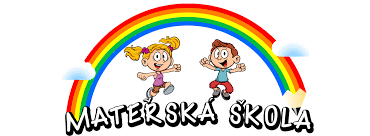 Jiráskova 799, příspěvková organizace Vyúčtování prázdninových plateb          Kdy? - 11. 9. 2017           od 14,00 – 16,30 hKde? – MŠ Jiráskova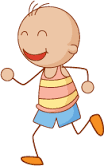 